Dobrodošlica BožićuKad se bliži blagdan Božića,vesela su sva dječica.Kuća je čista i blista,Bijel je naš brijeg,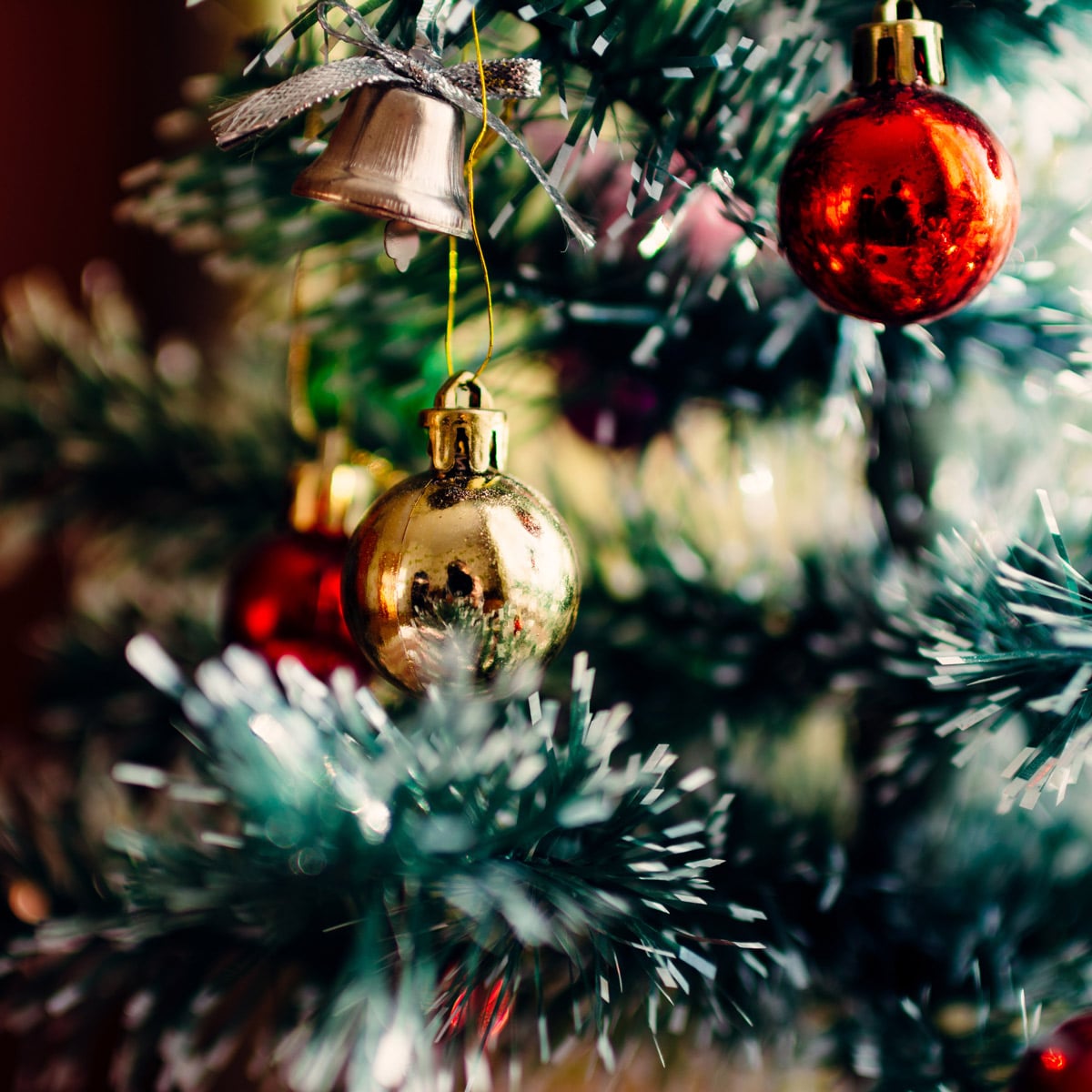 Jer došao nam je i snijeg.Bor ćemo okititi na badnje veče,Stavit ćemo na njega ukraseKoji mu lijepo stoje, aIspod bora ćemo ostaviti mjestaZa poklončiće moje.Na božićno jutro k poklonima ćemo pohrlitii sretan Božić svima zaželjeti.Na ručku ćemo sve tanjure isprazniti,Božić će nam srca ispuniti,Rođenje Spasitelja ćemo slaviti.Leon Edl 7.b